В рамках Года здоровья и активного долголетия в Республике Башкортостан прошёл фестиваль цветов "Мой красочный, цветной Октябрьский район!", в котором
коллектив МБДОУ Детский сад 28 занял 2 место
#октябрьскийрайонуфы
#mdoudetsad28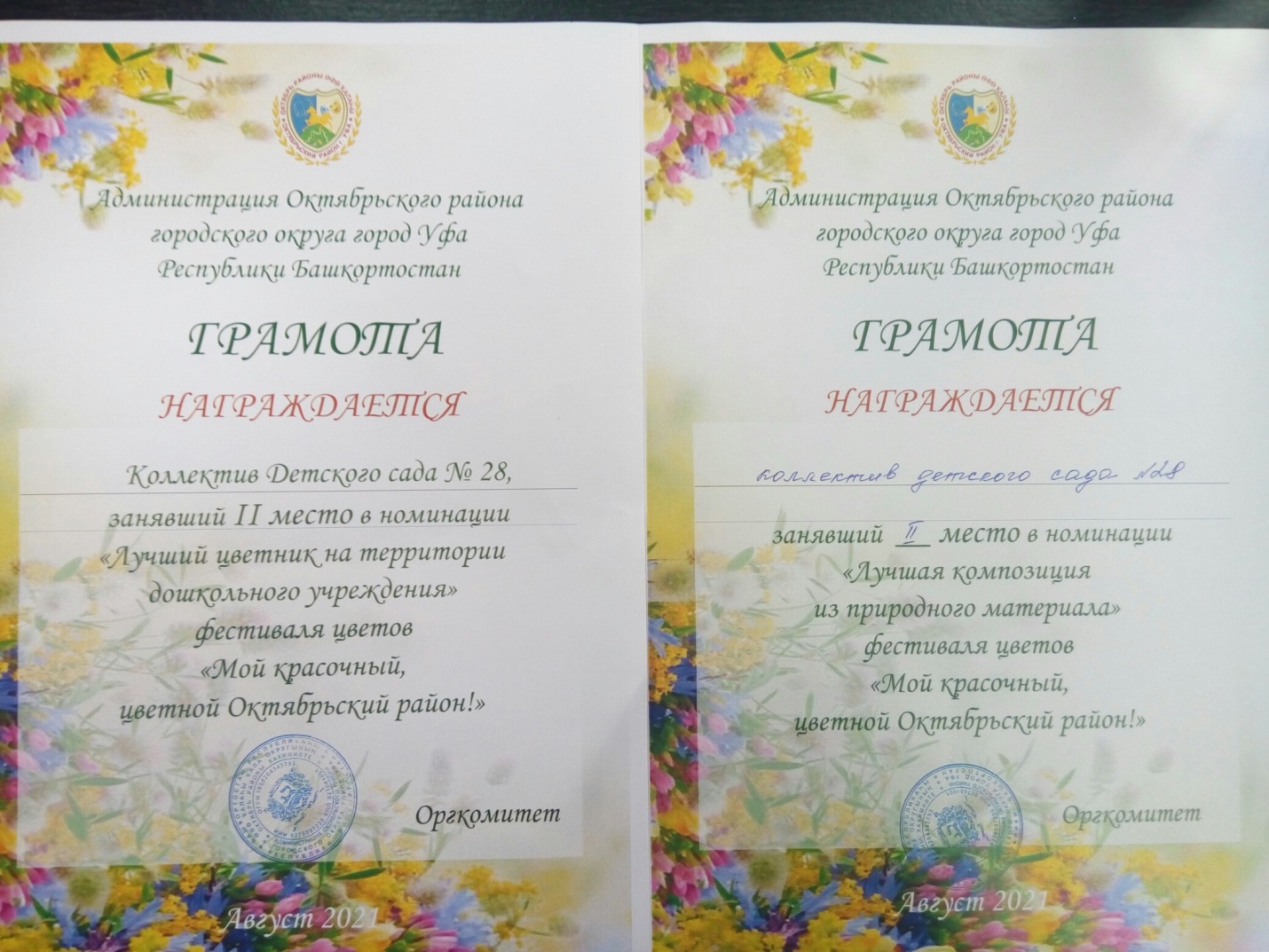 